甘肃省工业和信息化厅文件甘工信发〔2023〕163号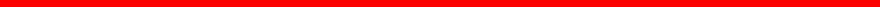 甘肃省工业和信息化厅关于开展2023年度国家工业专项节能监察工作的通知各市州工信局、兰州新区经发局，省节能监察中心：根据工业和信息化部办公厅《关于组织开展2023年度工业 节能监察工作的通知》(工信厅节函〔2023〕86号)《关于下 达2023年度国家工业专项节能监察任务的通知》(工信厅节函 〔2023〕166号)要求，省工信厅拟于近期组织开展2023年国家工业专项节能监察工作，现将有关事项通知如下：一、工作任务经统筹考虑行业特点、企业规模和监察内容等，确定专项节 能监察任务总量为91户。其中：重点行业能效专项监察43户，重点领域能效专项监察8户，绿色标杆企业专项监察40户(名单见附件)。二、 工作安排(一)实施监察单位本年度监察工作由甘肃省节能监察中心承担，具体核查规程、时间及其它要求由省节能监察中心另行通知。(二)复核整改企业若对监察结果有异议，要按程序逐级上报，按照监察工  作管理权限，由各级工信部门安排复核。监察结果未达标的企业， 要及时整改，整改期限最长不超过6个月，对拒不整改或整改不 到位的企业，将按照《中华人民共和国节约能源法》《工业节能管理办法》 《工业节能监察办法》相关规定进行处理。(三)总结上报按照要求，现场监察应于2023年11月底前完成，监察结束 后由省节能监察中心将年度工业专项节能监察工作总结(包括专 项监察、日常监察工作总结，工业节能监察体制机制建设报告， 实际监察企业名单和监察结果等)书面及电子版， 一式三份报送省工信厅(循环经济发展处)。三、 工作要求(一)请各市州工信局高度重视，按照《工业节能管理办法》 《工业节能监察办法》相关要求，强化主体责任，严格工业节能  监察执法，不断提升执法效能，促进企业节约能源和提高能源利用效率，加快绿色低碳发展。(二)省节能监察中心应加强对市县节能监察机构的业务指导，依据工信部制定的工业节能监察工作手册，认真组织开展现场监察，按照时间进度要求，确保按期完成节能监察工作任务。(三)被监察企业须提前做好各项准备工作，认真完成自查并积极配合上级监察，对被监察内容的真实性负责。(四)各级节能监察机构要严格贯彻落实中央八项规定及其 实施细则精神和省委省政府有关规定精神，严肃工作纪律，强化 廉洁意识，按照相关规定实施专项监察工作，坚持实事求是、客观公正的原则，确保依据合法、程序规范、结果真实有效。联系人：省工信厅循环经济发展处 任俊凯联系电话：0931-8929254附件：2023年甘肃省国家工业专项节能监察企业名单甘肃省工业和信息化厅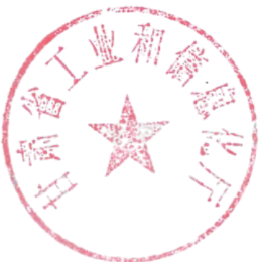 2023年7月2日附件2023年甘肃省国家工业专项节能监察企业名单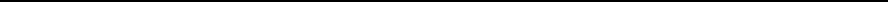 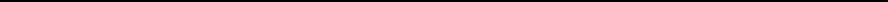 甘肃省工业信息化厅办公室                2023年7月2日印发序号地区专项监察类别企业名称行业备注1甘肃重点行业能效专项监察兰鑫钢铁集团有限公司钢铁绿色工厂2甘肃重点行业能效专项监察酒钢集团榆中钢铁有限责任公司钢铁3甘肃重点行业能效专项监察酒钢集团宏兴钢铁股份有限公司钢铁绿色工厂4甘肃重点行业能效专项监察酒泉市金源矿业有限公司焦化5甘肃重点行业能效专项监察甘肃京兰水泥有限公司水泥6甘肃重点行业能效专项监察兰州红狮水泥有限公司水泥7甘肃重点行业能效专项监察永登祁连山水泥有限公司水泥绿色工厂8甘肃重点行业能效专项监察甘肃永固特种水泥有限公司水泥9甘肃重点行业能效专项监察夏河祁连山安多水泥有限公司水泥10甘肃重点行业能效专项监察酒钢(集团)宏达建材有限责任公司水泥11甘肃重点行业能效专项监察天水市天祥水泥(集团)有限责任公司水泥12甘肃重点行业能效专项监察甘谷祁连山水泥有限公司水泥绿色工厂13甘肃重点行业能效专项监察天水祁连山水泥有限公司水泥14甘肃重点行业能效专项监察天水中材水泥有限公司水泥绿色工厂15甘肃重点行业能效专项监察张掖祁连山水泥有限公司水泥16甘肃重点行业能效专项监察张掖市山丹铁骑水泥有限责任公司水泥17甘肃重点行业能效专项监察临夏海螺水泥有限责任公司水泥18甘肃重点行业能效专项监察金昌水泥(集团)有限责任公司水泥19甘肃重点行业能效专项监察酒泉万象建材有限责任公司水泥20甘肃重点行业能效专项监察敦煌荣兴建材有限责任公司水泥21甘肃重点行业能效专项监察甘肃西部水泥有限责任公司水泥22甘肃重点行业能效专项监察甘肃恒亚水泥有限公司水泥23甘肃重点行业能效专项监察陇南祁连山水泥有限公司水泥24甘肃重点行业能效专项监察成县祁连山水泥有限公司水泥绿色工厂25甘肃重点行业能效专项监察文县祁连山水泥有限公司水泥26甘肃重点行业能效专项监察甘肃三易水泥有限责任公司水泥序号地区专项监察类别企业名称行业备注27甘肃重点行业能效专项监察漳县祁连山水泥有限公司水泥28甘肃重点行业能效专项监察平凉海螺水泥有限责任公司水泥绿色工厂29甘肃重点行业能效专项监察平凉祁连山水泥有限公司水泥30甘肃重点行业能效专项监察白银市王岘水泥有限公司水泥31甘肃重点行业能效专项监察中材甘肃水泥有限责任公司水泥绿色工厂32甘肃重点行业能效专项监察白银寿鹿山水泥有限责任公司水泥33甘肃重点行业能效专项监察古浪祁连山水泥有限公司水泥绿色工厂34甘肃重点行业能效专项监察兰州铝业有限公司电解铝35甘肃重点行业能效专项监察中国铝业股份有限公司连城分公司电解铝36甘肃重点行业能效专项监察甘肃东兴铝业有限公司嘉峪关分公司电解铝37甘肃重点行业能效专项监察甘肃东兴铝业有限公司陇西分公司电解铝38甘肃重点行业能效专项监察甘肃省临洮铝业有限责任公司电解铝39甘肃重点行业能效专项监察甘肃中瑞铝业有限公司电解铝40甘肃重点行业能效专项监察靖远高能环境新材料技术有限公司铅冶炼41甘肃重点行业能效专项监察甘肃金徽矿业有限责任公司铅冶炼绿色エ厂42甘肃重点行业能效专项监察中国石油天然气兰州石化分公司炼油绿色工厂43甘肃重点行业能效专项监察甘肃丰盛环保科技股份有限公司合成氨44甘肃重点行业能效专项监察甘肃瓮福化工有限责任公司磷铵45甘肃重点领域能效专项监察兰州新区大数据投资建设管理有限公司 (兰州新区大数据产业园)数据中心46甘肃重点领域能效专项监察中电万维信息技术有限责任公司数据中心47甘肃重点领域能效专项监察甘肃移动新区数据中心(丝绸之路西北 大数据产业园)数据中心国家绿色数据中心48甘肃重点领域能效专项监察国网思极飞天(兰州)云数据科技有限 公 司数据中心49甘肃重点领域能效专项监察甘肃紫金云大数据开发有限责任公司数据中心国家绿色数据中心50甘肃重点领域能效专项监察兰州电信分公司数据中心数据中心51甘肃重点领域能效专项监察联通雁滩二枢纽机房数据中心52甘肃重点领域能效专项监察西固云计算数据中心数据中心53甘肃绿色标杆企业能效专项监察嘉峪关索通预焙阳极有限公司石化化工绿色エ厂54甘肃绿色标杆企业能效专项监察金川集团电线电缆有限公司有色绿色工厂序号地区专项监察类别企业名称行业备注55甘肃绿色标杆企业能效专项监察陇西西北铝铝箔有限公司有色绿色工厂56甘肃绿色标杆企业能效专项监察甘肃德福新材料有限公司有色绿色工厂57甘肃绿色标杆企业能效专项监察白银有色长通电线电缆有限责任公司有色绿色工厂58甘肃绿色标杆企业能效专项监察甘肃华建新材料股份有限公司建材绿色工厂59甘肃绿色标杆企业能效专项监察泰山石膏甘肃有限公司建材绿色工厂60甘肃绿色标杆企业能效专项监察甘肃银光聚银化工有限公司化工绿色工厂61甘肃绿色标杆企业能效专项监察甘肃华羚乳品股份有限公司轻工绿色工厂62甘肃绿色标杆企业能效专项监察金徽酒股份有限公司轻工绿色工厂63甘肃绿色标杆企业能效专项监察甘肃康美现代农牧产业集团有限公司轻工绿色工厂64甘肃绿色标杆企业能效专项监察甘肃西域食品有限责任公司轻工绿色エ厂65甘肃绿色标杆企业能效专项监察陇南市祥宇油橄榄开发有限责任公司轻工绿色工厂66甘肃绿色标杆企业能效专项监察临夏州燎原乳业有限公司轻工绿色工厂67甘肃绿色标杆企业能效专项监察甘南藏族自治州燎原乳业有限责任公司轻工绿色工厂68甘肃绿色标杆企业能效专项监察中湖盐股份有限公司轻工绿色工厂69甘肃绿色标杆企业能效专项监察甘肃普罗生物科技有限公司轻工绿色工厂70甘肃绿色标杆企业能效专项监察甘肃滨河食品工业集团有限责任公司轻工绿色エ厂71甘肃绿色标杆企业能效专项监察甘肃祁连牧歌实业有限公司轻工绿色工厂72甘肃绿色标杆企业能效专项监察甘肃安多清真绿色食品有限公司轻工绿色工厂73甘肃绿色标杆企业能效专项监察兰州三毛实业有限公司纺织绿色エ厂74甘肃绿色标杆企业能效专项监察兰州和盛堂制药股份有限公司医药绿色工厂75甘肃绿色标杆企业能效专项监察武威牛满加药业有限责任公司医药绿色工厂76甘肃绿色标杆企业能效专项监察酒泉奥凯种子机械股份有限公司机械绿色工厂77甘肃绿色标杆企业能效专项监察兰州兰石集团有限公司机械绿色工厂78甘肃绿色标杆企业能效专项监察甘肃红峰机械有限责任公司机械绿色工厂79甘肃绿色标杆企业能效专项监察天水电气传动研究所集团有限公司机械绿色工厂80甘肃绿色标杆企业能效专项监察甘肃容和矿用设备集团有限公司机械绿色工厂81甘肃绿色标杆企业能效专项监察白银中科宇能科技有限公司机械绿色工厂82甘肃绿色标杆企业能效专项监察天华化工机械及自动化研究设计院有限 公司机械绿色工厂序号地区专项监察类别企业名称行业备注83甘肃绿色标杆企业能效专项监察兰州电机股份有限公司机械绿色工厂84甘肃绿色标杆企业能效专项监察甘肃蓝科石化高新装备股份有限公司机械绿色工厂85甘肃绿色标杆企业能效专项监察中国水电四局酒泉新能源装备有限公司机械绿色工厂86甘肃绿色标杆企业能效专项监察中材科技酒泉风电叶片有限公司机械绿色工厂87甘肃绿色标杆企业能效专项监察天水华天科技股份有限公司电子绿色工厂88甘肃绿色标杆企业能效专项监察甘肃虹光电子有限责任公司电子绿色工厂89甘肃绿色标杆企业能效专项监察甘肃天孚实业集团有限公司其他绿色工厂90甘肃绿色标杆企业能效专项监察大禹节水集团股份有限公司其他绿色工厂91甘肃绿色标杆企业能效专项监察长飞光纤光缆兰州有限公司其他绿色工厂